Name:Block:										East Asia Teacher:Part IDirections: Provide a definition for each vocabulary word below. The definition must show mastery of the vocabulary word before it can be marked correct. You may provide an example or use the word in a sentence if you feel necessary.Part IIDirections: Include each vocabulary word in a sentence. The vocabulary word must be underlined and used in a way that shows mastery of the definition. East Asia Vocab GameCallanan Middle SchoolPatterson/YoungDirections: Write the name of the vocab word on at the top of the card; write the banned word list below the word. Students should work in groups, describing the vocab word without using the words from the banned list.Economy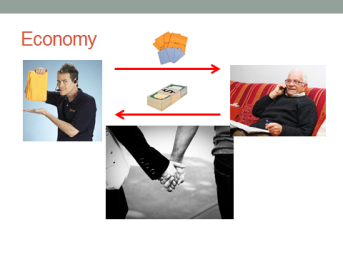 GDP per capita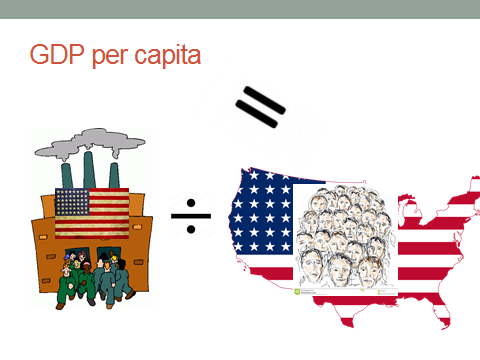 Command Economy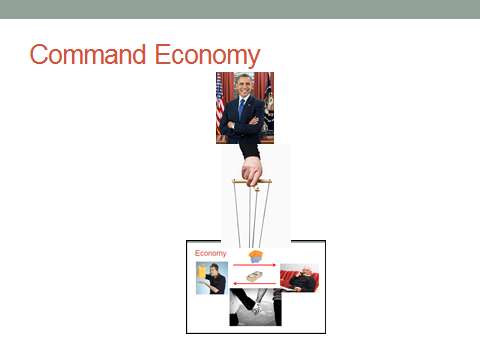 Market Economy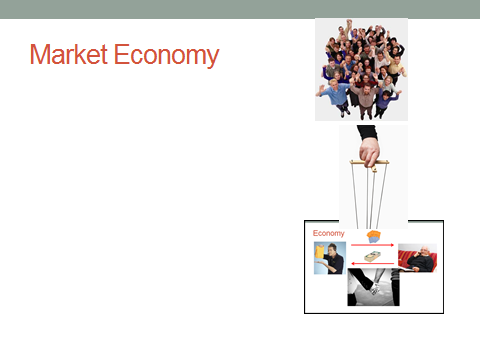 Communism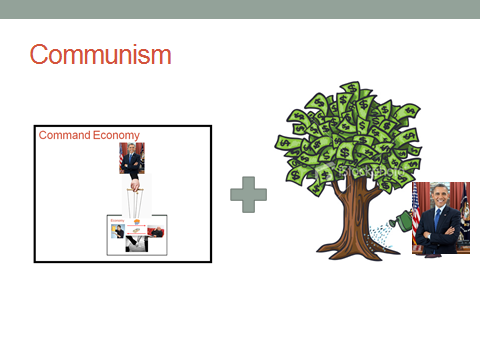 Capitalism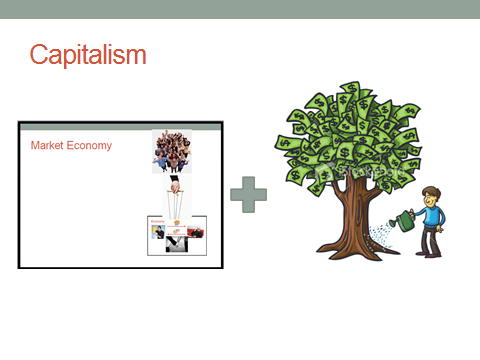 Propaganda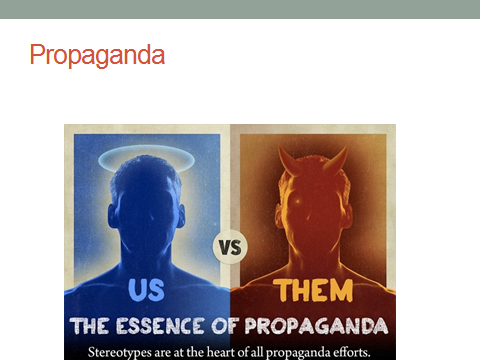 Vocab WordBanned word listEconomyBuyers, sellers, prices, thingsGDP per capitaEverything, production, buying, selling, dividingCommand EconomyGovernment, own, property, money, prices, economyMarket EconomyGovernment, own, property, money, prices, economyCommunismGovernment, own, property, money, pricesCapitalismGovernment, own, property, money, pricesPropagandaBiased, information, poster